„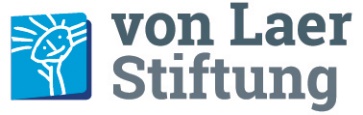 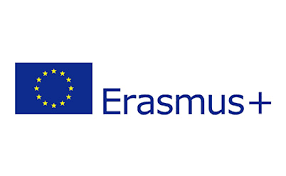 DISEM | Digital Impulses and Skills for Education and Management in day-care centers /schools (4-10 years) | DISEMDISEM Workshop vom 21.03. bis 23.03.2023 in BielefeldDigitalisierung in Kitas voranbringen – ein Changeprozess mit Herausforderungen für Kopf und SystemStand: 15.02.2023Hotel: B&B Hotel Bielefeld (angefragt) R. Hans | W. LütkemeierZeit und OrtProgrammDienstag, 21.03. | 16:00 Uhr | Treffpunkt HotelKita GoldbeckchenBokelstraße 25 | 33649 Bielefeld Telefon: +49 521 4176976716:30 Uhr Ankommen | Einführung in den Workshop17:00 Uhr Vorstellung der Kita | Christine MahnkenImbissImpuls: Imke Rademacher (GF Experimint) „Change“ in Unternehmen der Wirtschaft20:00 Uhr | AbendprogrammHofbräu im Alten Rathaus BielefeldMittwoch, 22.03., 09:00 UhrTagungsstätte Brot & ZeitKleine Howe 2d | 33607 BielefeldTelefon: +49 163 9855848 (Rudi)09:15 Uhr Prof. Dr. Helen Knauf (FH Bielefeld)  |FB Sozialwesen - Pädagogik der Kindheit | Vortrag:  Change agents in der Kita | Diskussion10:15 Kaffeepause 10:30 Uhr Dr. Alexandra Vogel, Sozialwissenschaftlerin, Unternehmensberaterin  mit Arbeitsschwerpunkt systemische Organisationsentwicklung und Markenkernfragen|Vortrag: Systemische Organisationsentwicklung |Diskussion11:15 Uhr Björn Bröckling,  Abteilungsleiter Sozialpädagogik am Berufskolleg Bethel |Vortrag:  „Innovation“ und Change“ als professionelle Haltung in der Ausbildung  fördern | Diskussion12:00 Uhr Mittagspause mit Imbiss in Brot und Zeit13:00 Uhr Arbeitsgruppen zu den Vortragsthemen mit anschließender PodiumsdiskussionEnde ca. 15:30 Uhrab 19:00 Uhr AbendprogrammDonnerstag, 23.03. | 09:00 Uhr ||HotelOrganisation und Absprachen zum weiteren Projektverlaufoptional bei späterer Abreise: Besuch des Nixdorf-Museums – weltgrößtes Computermuseum in Paderborn | RudiBesuch der Stadt Münster | Wilfried